TSHIRT ORDER FORM – DUE FRIDAY 9-25-20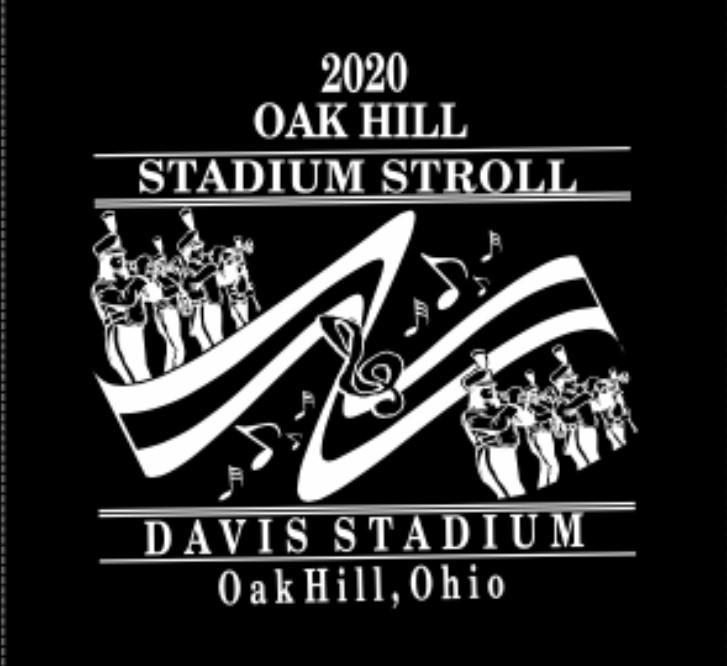 STUDENTS NAME:________________________________ CHECKS PAYABLE TO: OAK HILL MUSIC BOOSTERSSMALL-XLARGE - $15			SMALL______   MEDIUM_____  LARGE _____2XLARGE -$16				XLARGE ______ 2XLARGE______3XLARGE____3XLARGE -$17						TOTAL>______________________